ALCALDÍA DE PASTO ENTREGÓ HERRAMIENTAS PARA IMPLEMENTACIÓN DE PROYECTOS PRODUCTIVOS DE FAMILIAS CON INTEGRANTES CON DISCAPACIDAD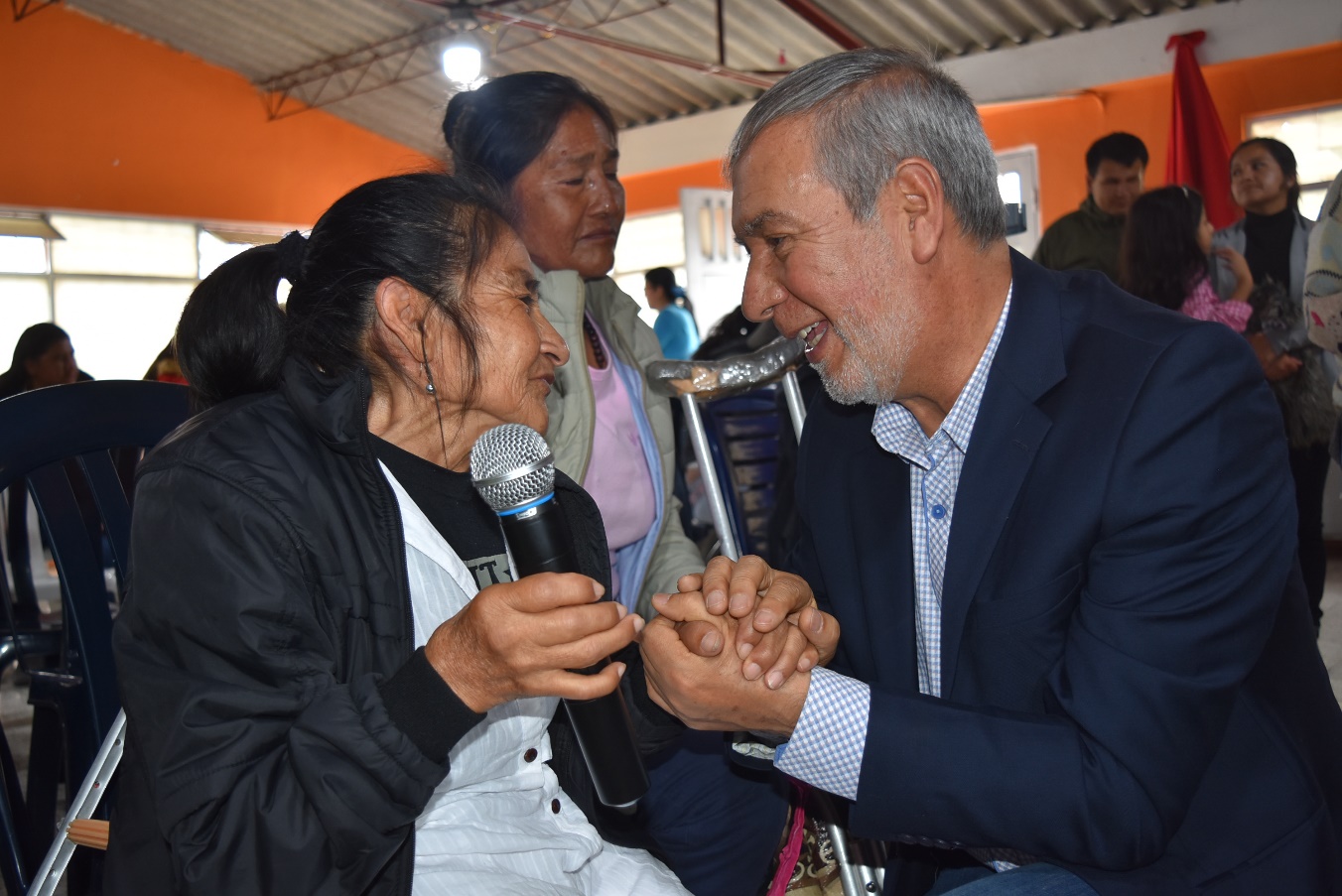 Con el firme propósito de avanzar en la ejecución de iniciativas que mejoren la calidad de vida de los habitantes de Pasto, el Gobierno Local, en cabeza del alcalde Pedro Vicente Obando Ordóñez, llegó hasta la Comuna 9, donde 20 familias vulnerables y con integrantes con discapacidad, recibieron las herramientas necesarias para comenzar con sus planes de emprendimiento. La iniciativa, pionera en Colombia, fue uno de los proyectos priorizados por la comunidad de este sector durante el ejercicio participativo de Cabildos y busca apoyar a los núcleos familiares integrados por personas que presentan discapacidad severa. “Le estamos cumpliendo a Pasto, especialmente a los sectores que más lo necesitan. Hemos llegado a los barrios más sensibles de nuestro municipio donde las condiciones de vida no son las mejores. Es nuestro compromiso continuar apoyando a quienes a pesar de sus condiciones demuestran valor para seguir luchando por salir adelante”, indicó el alcalde de Pasto Pedro Vicente Obando. Utensilios de cocina, peluquería y carros de comidas rápidas, fueron los elementos entregados por la Alcaldía de Pasto, a través de la Secretaría de Bienestar Social, con los cuales las familias beneficiadas podrán optimizar sus ingresos económicos.“La Alcaldía de Pasto está haciendo historia en la atención a las personas con discapacidad, porque 20 familia vulnerables, cuyos integrantes presentan estas condiciones, podrán en marcha sus proyectos productivos para transformar sus condiciones de vida”, precisó el subsecretario de Promoción y Asistencia Social Álvaro Zarama. El funcionario agregó que además de la entrega de dichos elementos, se darán asesorías técnicas por parte de la Secretaría de Desarrollo Económico, SENA y Escuela de Artes y Oficios, para impulsar y sostener los proyectos de emprendimiento que cada una de las 20 familias formularon. Al término del encuentro, la comunidad destacó el trabajo que realiza la Administración Local y agradeció el apoyo del alcalde de Pasto para fomentar la inclusión, participación, empleabilidad y generación de ingresos. “Ahora podremos trabajar y al mismo tiempo estar al pendiente de nuestros familiares que presentan discapacidades. Nunca pensé que llegara esta ayuda tan importante que nos permitirá tener más recursos para sostener a nuestros hogares”, indicó María del Socorro Perenguéz. Información: Secretario de Bienestar Social, Arley Darío Bastidas Bilbao. Celular: 3188342107Somos constructores de pazDESDE HOY RUTA C14 MODIFICA RECORRIDO EN EL BARRIO SENDOYA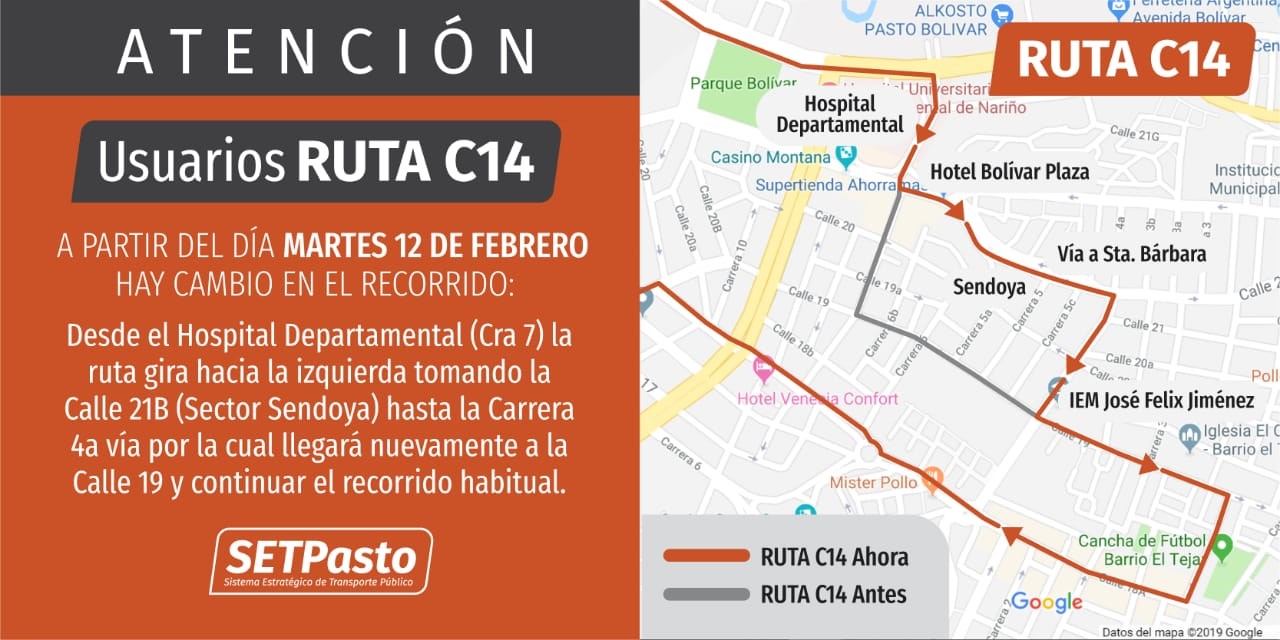 A partir de hoy, la ruta C14, cambiará su recorrido en inmediaciones del Barrio Sendoya, sector suroriental de la ciudad de Pasto.  La ruta que viene por la carrera 7 (Hospital Departamental), tomará ahora la calle 21B hacia la carrera 4 donde continuará su normal recorrido, cambio que no ocasiona ningún tipo de alteración significativa en la operación, pero sí un importante impacto positivo en la zona.El cambio en la ruta se originó a raíz de la petición de los habitantes de las viviendas que se encuentran en el sector, quienes actualmente se enfrentan a una problemática generada por fenómenos de vibración que ocasionan los vehículos pesados, entre ellos los buses que prestan el servicio de transporte público, propiciando afectaciones en las viviendas. De esta manera y dando respuesta a la solicitud de la comunidad, la ruta saldrá de la calle 19.Jorge William Morillo Rosero, presidente de la Junta de Acción Comunal del barrio Sendoya, en compañía de los afectados, presentaron una petición ante las instituciones competentes con el fin de lograr una solución a sus problemáticas. Ante esto, el 9 de febrero se dieron cita en el lugar representantes de Avante SETP, la UT Ciudad Sorpresa y la Secretaría de Tránsito y Transporte, logrando conciliar un cambio en el trayecto que recorre la ruta C14. Las entidades relacionadas a dicha problemática respondieron de manera eficiente ante las peticiones de la ciudadanía para darle solución, haciendo que el tráfico de buses no vuelva a generar ningún tipo de incomodidad y repercusiones en el diario vivir de los habitantes del barrio Sendoya.  Información: Gerente Avante - Jairo López. Celular: 3233179821 Somos constructores de pazALCALDE DE PASTO RECIBE VISITA DE FINDETER PARA ESTUDIAR GESTIÓN DEL PROYECTO PARQUE DE RÍO DE ALTA MONTAÑA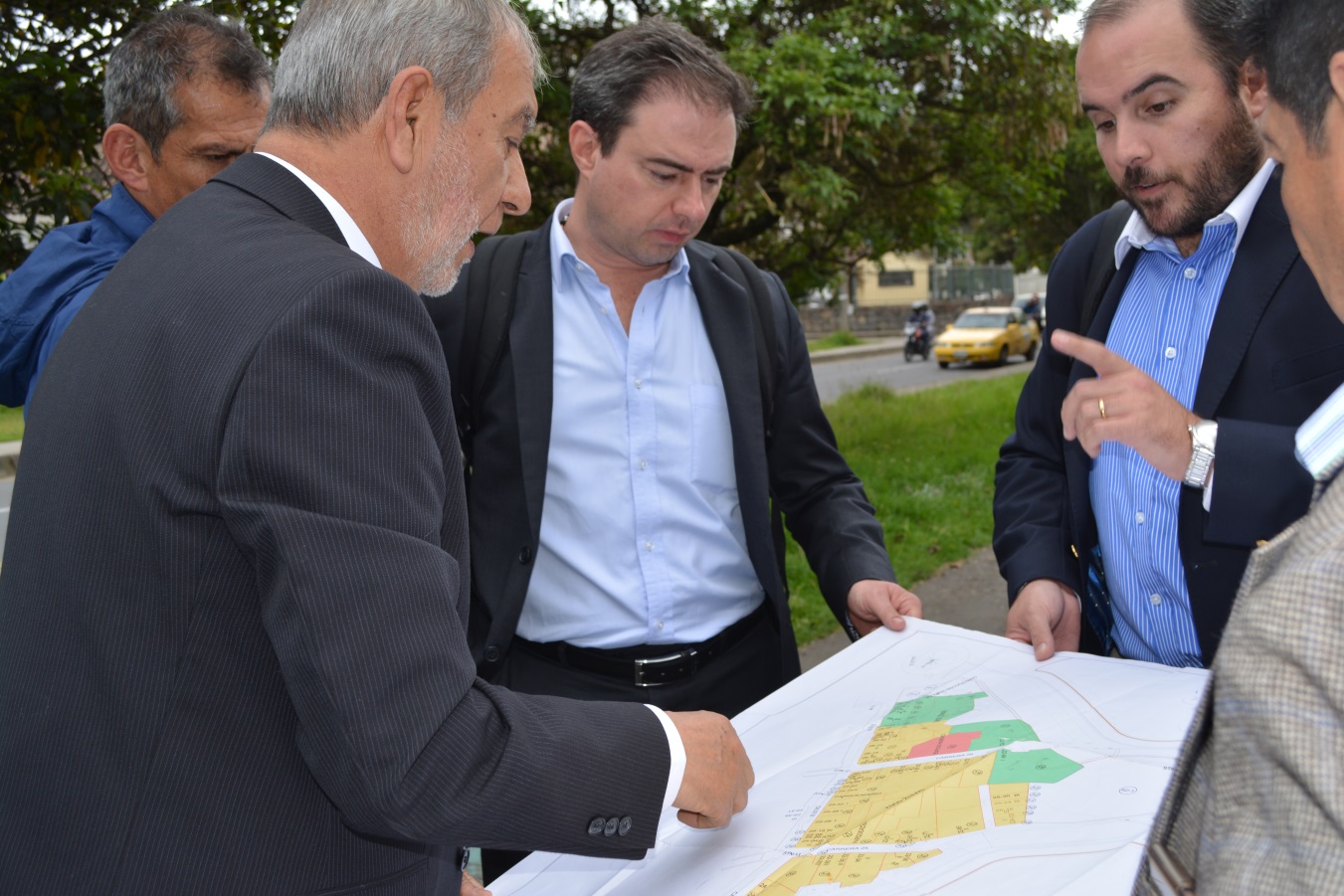 El alcalde de Pasto, Pedro Vicente Obando Ordóñez, recibió el pasado viernes la visita de Juan Manuel Robledo, Director de Gestión Urbana Integral de -FINDETER-, con el fin de evaluar y detallar aspectos de soporte técnico para la ejecución de la primera fase del proyecto ‘Parque de Río de Alta Montaña’ que se ejecutará en la rivera del rio Pasto, al inicio de la carrera 27 en la zona céntrica de la ciudad.El mandatario local en compañía del director de la entidad Juan Manuel Robledo, realizó una visita de campo al sector de influencia del proyecto para reconocer el espacio en el que se estipula la construcción de un parque emblemático fluvial del Río Pasto, con el cual se pretende recuperar esta fuente hídrica y convertirlo en epicentro de movimiento comercial y económico, apoyado con un fuerte flujo vehicular y peatonal. “El beneficio es muy grande y muy importante porque, primero, cuando nosotros comenzamos a analizar todas las zonas circundantes de este parque, los niveles de zonas verdes son muy bajos, definitivamente lo que está al otro lado del río es un monumento de concreto en cuanto a que está todo muy construido y no hay zonas de espacio público ni muchísimo menos verdes. La carrera 27 recién construida genera unas zonas de espacio público importantes en las que también se van a empezar a intervenir algunas zonas para generar espacio público, pero las zonas verdes también son fundamentales para mantener un pulmón dentro de la ciudad”, expresó Juan Manuel Robledo.Por su parte, el Alcalde Pedro Vicente Obando, manifestó que la propuesta que se entregará a la ciudadanía de este proyecto, permitirá una transformación de Pasto puesto que recupera el semblante ecológico de la ciudad en el inicio de la carrera 27, estimando dentro de la inversión del proyecto cuatro mil millones de pesos en compra de predios y siete mil millones más para la construcción del parque con un plazo de tiempo hasta el mes de diciembre del presente año, considerando que si no se posibilita la culminación del proyecto en su totalidad, quedará el diseño de la obra faltante debidamente presupuestado.La ejecución de esta ambiciosa obra que le entregará más espacio público al a ciudadanía se desarrolla en el marco del fortalecimiento del principio de ‘Protección y Manejo Integral Sostenible del Medio Ambiente’, estipulado dentro del Plan de Desarrollo “Pasto educado constructor de Paz.Somos constructores de pazALCALDE DE PASTO RECIBIÓ LA GRATITUD DE LOS HABITANTES DE VILLA NUEVA POR LAS INICIATIVAS LIDERADAS EN BENEFICIO DE ESTA COMUNIDAD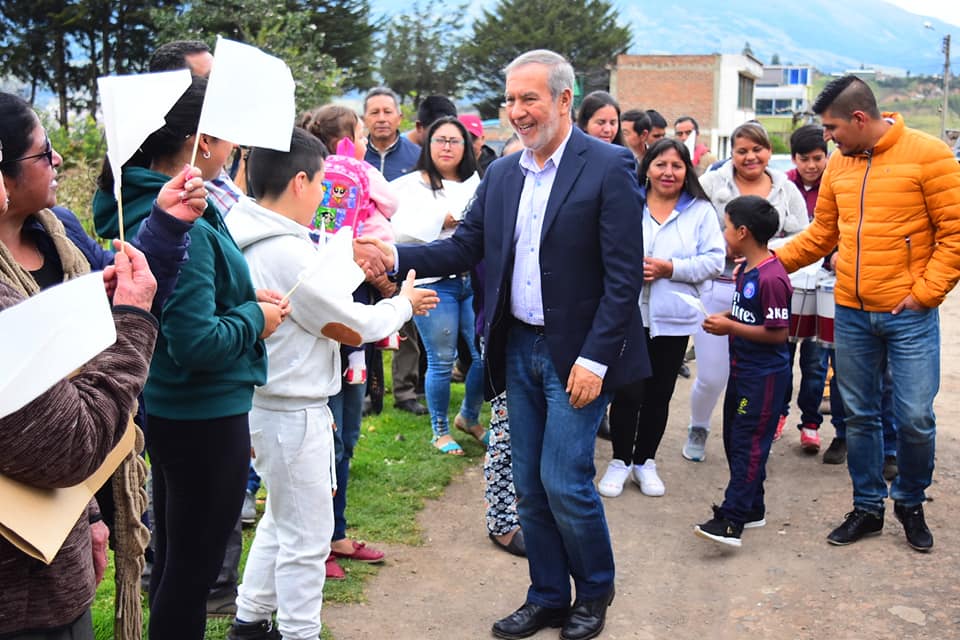 “Durante años veníamos tocando puertas, pero no habíamos obtenido respuestas, como sí lo hemos logrado con la Administración del Alcalde Pedro Vicente Obando Ordóñez, que ha liderado la ejecución de proyectos en beneficio de los habitantes de nuestro sector”, señaló Jaime Coral, presidente de la Junta Administradora de Acueducto y Alcantarillado del barrio Villa Nueva, durante el evento de agradecimiento que esta comunidad organizó para el mandatario local.La jornada, que se llevó cabo el fin de semana en la capilla del Divino Niño Jesús del barrio Villa Nueva, contó con la participación de los habitantes del sector, quienes levantaron banderas blancas, para expresar su  gratitud y para decir que con la ejecución de  proyectos sociales se está construyendo paz, como se enuncia en el Plan de Desarrollo del Municipio 2016-2019.El Alcalde Pedro Vicente Obando Ordóñez, quien se mostró satisfecho con este encuentro, agradeció a la comunidad por este recibimiento, que lo deja comprometido para continuar trabajando por esta comunidad. “Feliz de estar aquí, téngalo por seguro que esta reunión no se me olvidará nunca”, señaló el burgomaestre en su saludo a los participantes del evento.El mandatario local  anunció, que se continuará con el trabajo del acueducto y alcantarillado y se adelantará la obra de adoquinamiento, que la comunidad había solicitado. “Se entregará el material necesario como cemento, arena, triturado y se alistará la calle para que quede en perfectas condiciones. Una vez la comunidad lo haga con la maquinaria facilitada por la Alcaldía, se instalará con la ayuda de los profesionales de la Administración Municipal”, puntualizó.El Secretario de Gestión Ambiental, Jairo Burbano, quien acompañó al burgomaestre, dio a conocer que a través de las Secretarías de Gestión Ambiental e infraestructura, se han ejecutado distintas iniciativas y la comunidad ha participado en procesos de formación, como  fontanería y diplomados relacionados con el área administrativa y financiera, con el fin de que la Junta Administradora tenga una estructura sólida. “En el sector se sembró 1200 árboles, para recuperar la bocatoma y posteriormente se diseñó y planificó la intervención en el tema de acueducto y alcantarillado, enfocando esfuerzos en la desinfección y el cambio del mismo”.Información: Secretario Gestión Ambiental Jairo Burbano Narváez. Celular: 3016250635 Somos constructores de paz3.665 PERSONAS RECIBIERON AYUDAS, GRACIAS A LA GESTIÓN REALIZDA ANTE EL MINISTERIO DE AGRICULTURA Y LA CUENTA NACIONAL DE CARNE Y LECHE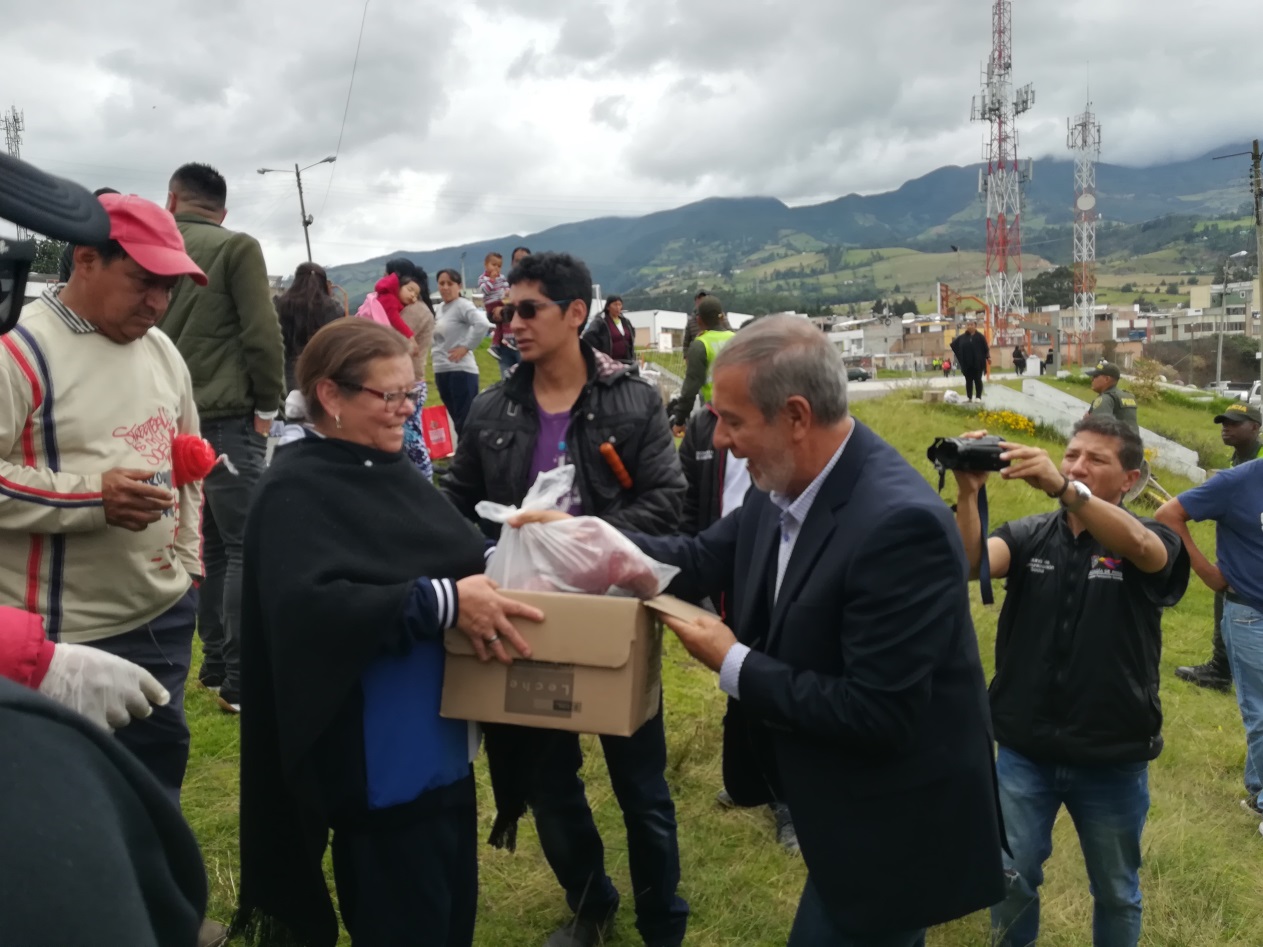 A través de la gestión que la Alcaldía de Pasto realizó ante el Ministerio de Agricultura y la Cuenta Nacional de Carne  y leche, se entregó 3.665 ayudas a población vulnerable del Municipio, que consistían en 12 litros de leche larga vida y 5 kilos de carne Premium. La actividad que se llevó  cabo en las instalaciones de la Institución Educativa Municipal Luis Delfín Insuasty Rodríguez INEM, fue dirigida por la Secretaría de Agricultura con el apoyo de las Secretarías de Gobierno  y Bienestar Social.Para la entrega de las ayudas se priorizó a la población vulnerable del municipio, vinculada a distintos programas sociales que lidera la Alcaldía de Pasto; quienes debían tener un puntaje de sisben menor a 47 puntos.Martha Olivia Jossa, habitante de la vereda Santa Rosa del corregimiento El Encano, después de recibir la ayuda, expresó su agradecimiento por este tipo de apoyos que beneficia a personas que como ella, quienes no pueden incluir fácilmente productos como la carne a su menú diario.  “Necesitábamos esta contribución, porque debido a la ola invernal no se ha podido trabajar y esto nos ayuda bastante, además se nos dificulta comprar un kilo de carne porque no contamos con los recursos y también es difícil salir hasta el pueblo para comprarla”.Información: Secretario de Agricultura - Luis Felipe Bastidas. Celular: 3146184635Somos constructores de pazSE PRESENTÓ AL CONSORCIÓ ENCARGADO DE LOS ESTUDIOS DE RIESGOS Y ELEMENTOS EN LA MICROCUENCA DE LA QUEBRADA MIJITAYO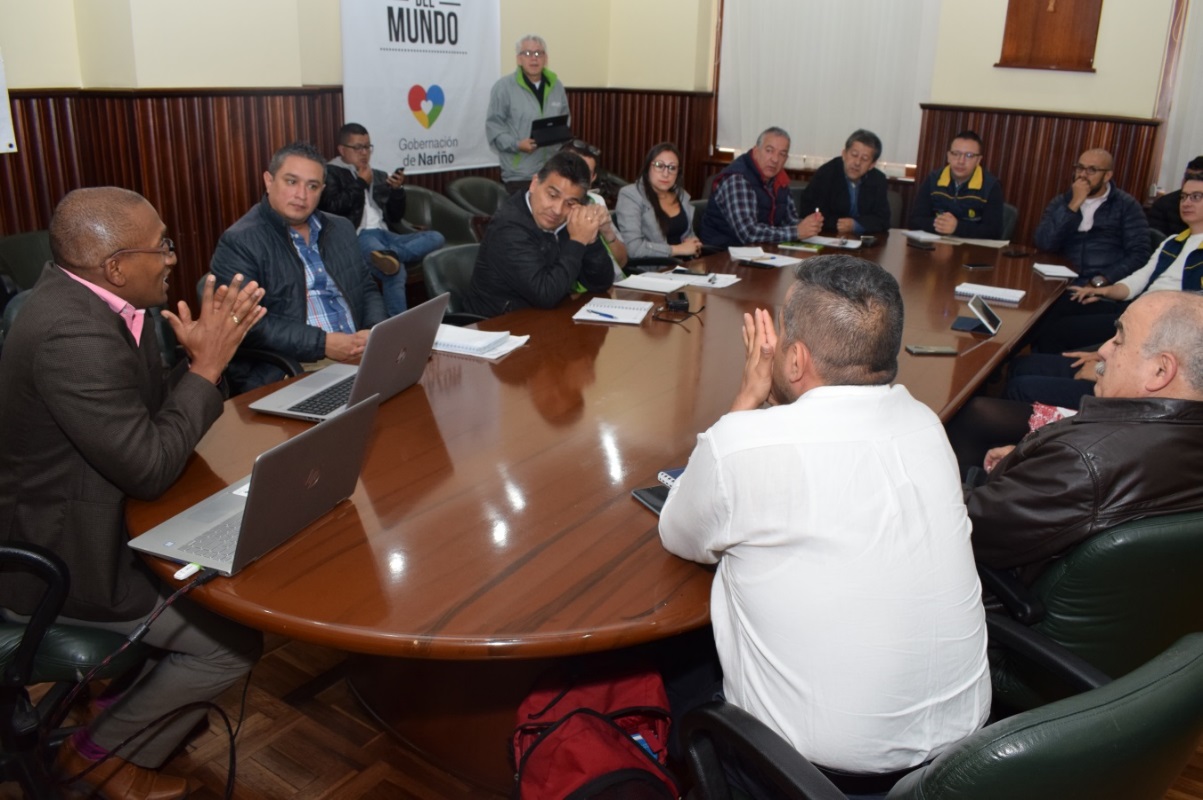 Ante el Comité Departamental de Conocimiento de Desastres, se presentó al equipo del consorcio Mijitayo, encargado de hacer el estudio detallado de riesgos y elementos expuestos por lahares en la microcuenca de la quebrada Mijitayo.En la jornada se entregó detalles de cómo se desarrollará y ejecutará el contrato por parte de la consultoría y cuál será el proceso de seguimiento y supervisión a este proceso que se espera culmine en el mes de julio del presente año.El estudio le permitirá a Pasto incorporar en su Plan de Ordenamiento Territorial todas esas acciones tendientes a la reducción y al manejo de desastres que pueda ocasionar un eventual episodio eruptivo del volcán Galeras, así lo dio a conocer Darío Gómez, director para la Gestión del Riesgo de Desastres municipal. “El trabajo del Gobierno Local será brindar toda la información y apoyo requerido por parte de los contratistas consultores para que sea un estudio de calidad y refleje las necesidades que tiene el Municipio frente a todos los temas de desarrollo que se vienen para la ciudad”, señaló.El estudio se da a partir de una sentencia de la Corte Constitucional que se emitió en el 2015 donde se insta a las entidades tanto de la Nación como del departamento y los municipios a elaborar un Plan Integral de Gestión del Riesgo Volcánico Galeras, así lo dio a conocer Julio César Martínez, geógrafo de la Dirección de Gestión del Riesgo de la Gobernación de Nariño.“Dentro de este plan que fue adoptado en abril del año pasado hay un componente técnico donde se solicita elaborar unos estudios detallados por lahares, identificado para ocho microcuencas que están ubicadas alrededor del volcán; y se decidió iniciar con la quebrada Mijitayo debido al contexto que tiene en el sector urbano de Pasto”, puntualizó el funcionario.Información: Director Gestión del Riesgo Darío Andrés Gómez. Celular: 3137082503Somos constructores de pazCOMO PARTE DE LA CAMPAÑA 'NO TE PASES DE LA RAYA’, SECRETARÍA DE TRÁNSITOSENSIBILIZA A CIUDADANOS PARA PREVENIR SINIESTROS VIALES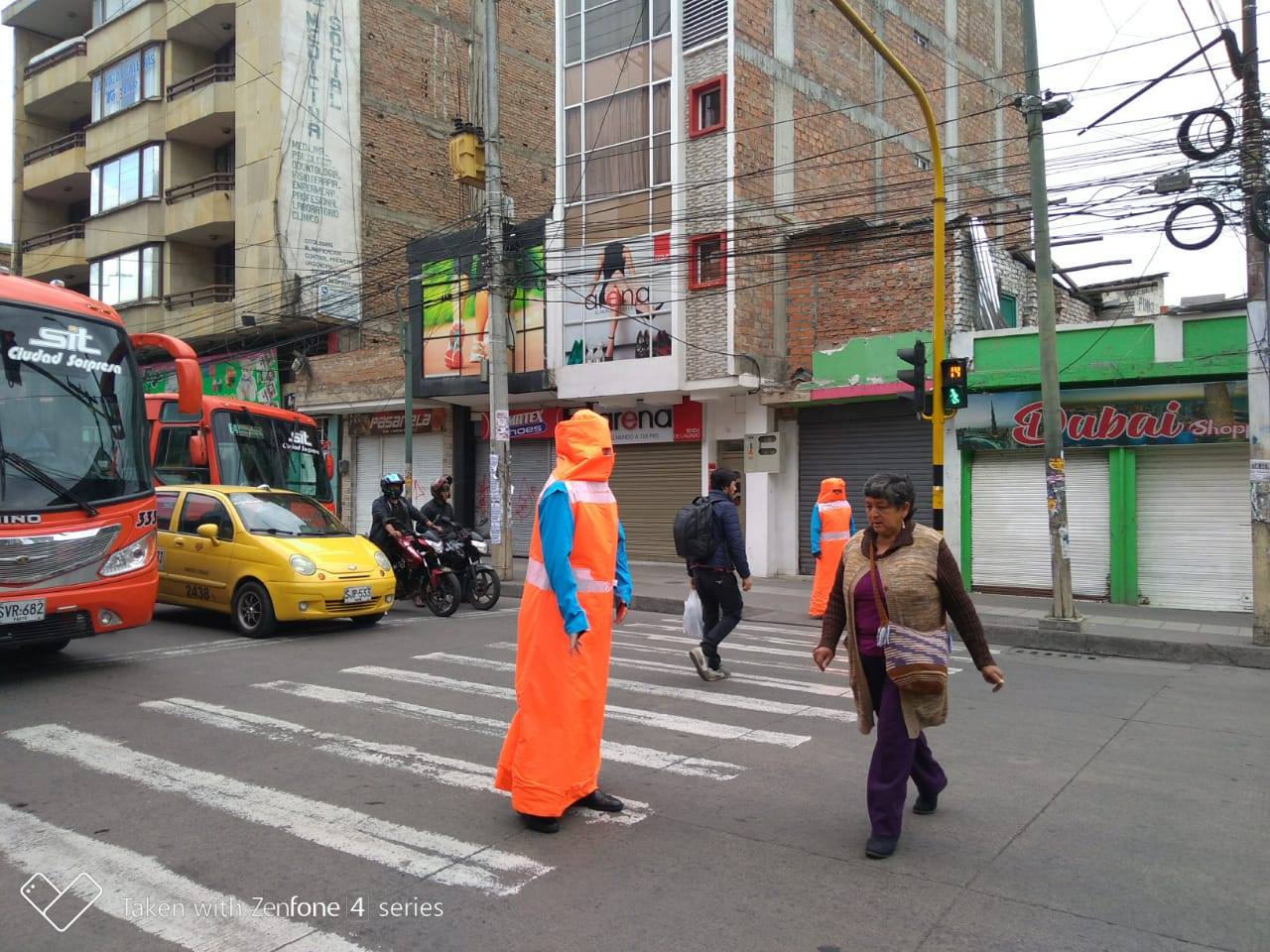 En el marco de la campaña 'No te pases de la Raya, la Alcaldía de Pasto a través de la Secretaría de Tránsito y el equipo de Seguridad Vial adelanta jornadas de sensibilización y autocuidado en varios sectores de la ciudad dirigida a los distintos actores viales, con el propósito de prevenir los siniestros de tránsito.El coordinador de Seguridad Vial, Moisés Narváez, indicó que esta campaña cuenta con la participación de los Conos Interactivos, quienes de manera pedagógica hacen distintos llamados y entregan recomendaciones a los peatones en sectores como Unicentro, calle 17 con carrera 19 y Universidad Mariana, entre otros, así como a los conductores para que respeten los semáforos, las señales de pare y pasos peatonales, recordándoles que son los transeúntes quienes tienen la prioridad en la vía."El año pasado en Pasto 20 peatones perdieron la vida por siniestros de tránsito, siendo el actor vial más afectado por este fenómeno. De ahí la importancia de desarrollar este tipo de campañas para que hagan un uso adecuado de las cebras y los conductores no sobrepasen los límites de velocidad, asumiendo la seguridad vial como un asunto de responsabilidad compartida", expresó el coordinador.De otra parte más de 400 padres de familia, 40 docentes y 30 estudiantes de grado décimo de la comunidad educativa del Centro de Integración Popular participaron de los espacios de sensibilización y capacitación en temas de seguridad y comportamiento vial que promueve la Secretaría de Tránsito, así como en el servicio social obligatorio que se enfocará en abordar estas temáticas. “En 2018 más de 34 mil personas en Pasto fueron sensibilizadas y capacitadas en seguridad vial, y la idea es que en 2019 se supere esa meta llegando a todos los sectores e instituciones del municipio con estos espacios que tienen un solo propósito: salvar vidas en la vía”, añadió Narváez. Se espera además que con la firma del reciente acuerdo entre la Alcaldía de Pasto y la Agencia Nacional de Seguridad, el municipio continúe recibido apoyo técnico y financiero no sólo en formación a actores de la movilidad, sino en gestión de velocidad, infraestructura segura y control eficiente por parte de las autoridadesInformación: Coordinador de Seguridad Vial Moisés Narváez. Celular: 3014608845. Somos constructores de pazABIERTAS INSCRIPCIONES PARA CONCURSO DE PERIODISMO “SILVIO LEÓN ESPAÑA” EN EL MUNICIPIO DE PASTO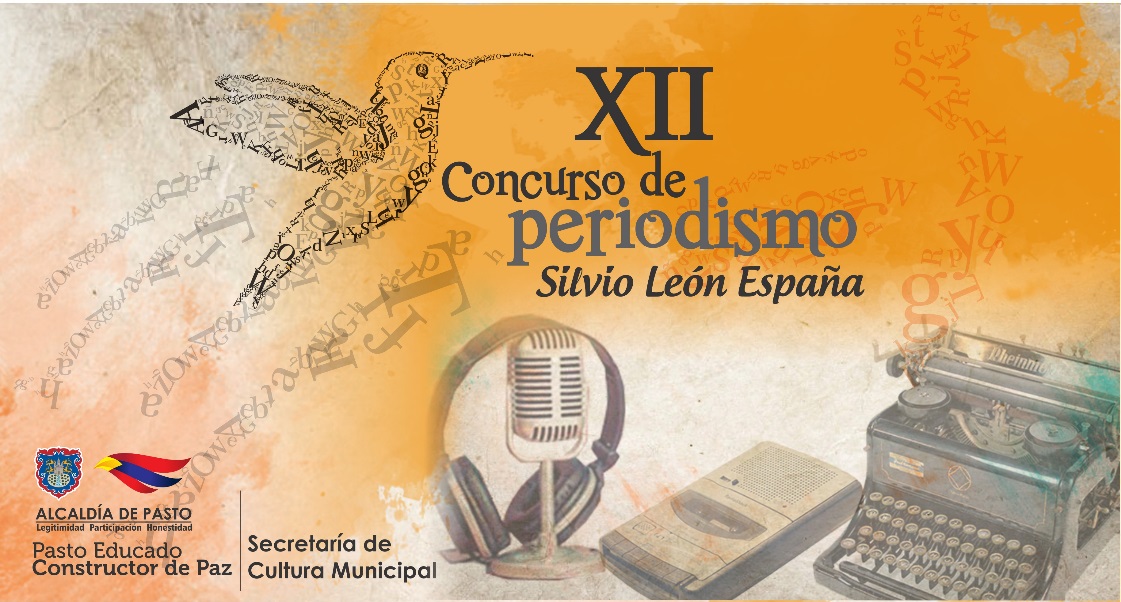 La Alcaldía de Pasto a través de la Secretaria de Cultura, abrió las inscripciones, para periodistas radicados en el municipio de Pasto, al XII Concurso de Periodismo "Silvio León España" 2019, creado mediante Acuerdo No. 020 de julio de 2005, por el Concejo Municipal de Pasto, como reconocimiento al periodismo regional, con el fin de resaltar su labor esencial en el fortalecimiento de la democracia y la paz.En esta versión podrán participar periodistas que en la actualidad estén vinculados a medios de comunicación locales, en las categorías de radio, televisión, prensa escrita (Impresa), periodismo digital, caricatura y/o reportería gráfica, cumpliendo los requisitos que serán publicados en la página web de la Alcaldía de Pasto www.pasto.gov.co Las inscripciones al concurso estarán abiertas a partir del 9 de febrero, hasta las 5:00 pm del 22 de febrero. Luego los trabajos serán evaluados, entre el 25 de febrero y el 26 de marzo, posteriormente los resultados y premiación se darán a conocer el 5 de abril, en un acto público con un premio único de 3 millones de pesos por categoría.Los interesados podrán encontrar las bases del XII Concurso de Periodismo Silvio León España 2019 a través del link https://drive.google.com/file/d/1lwbgSg8V2ITDhumZ3OdHUkCl8OscPncB/view?usp= Información: Secretaria de Cultura, José Ismael Aguirre Oliva, Teléfono 7226871.Somos constructores de pazDEL VIERNES 15 AL LUNES 18 DE FEBRERO SE FESTEJARÁ CENTENARIO DE LAS FIESTAS EN HONOR A NUESTRA SEÑORA DE LOURDES EN EL ENCANO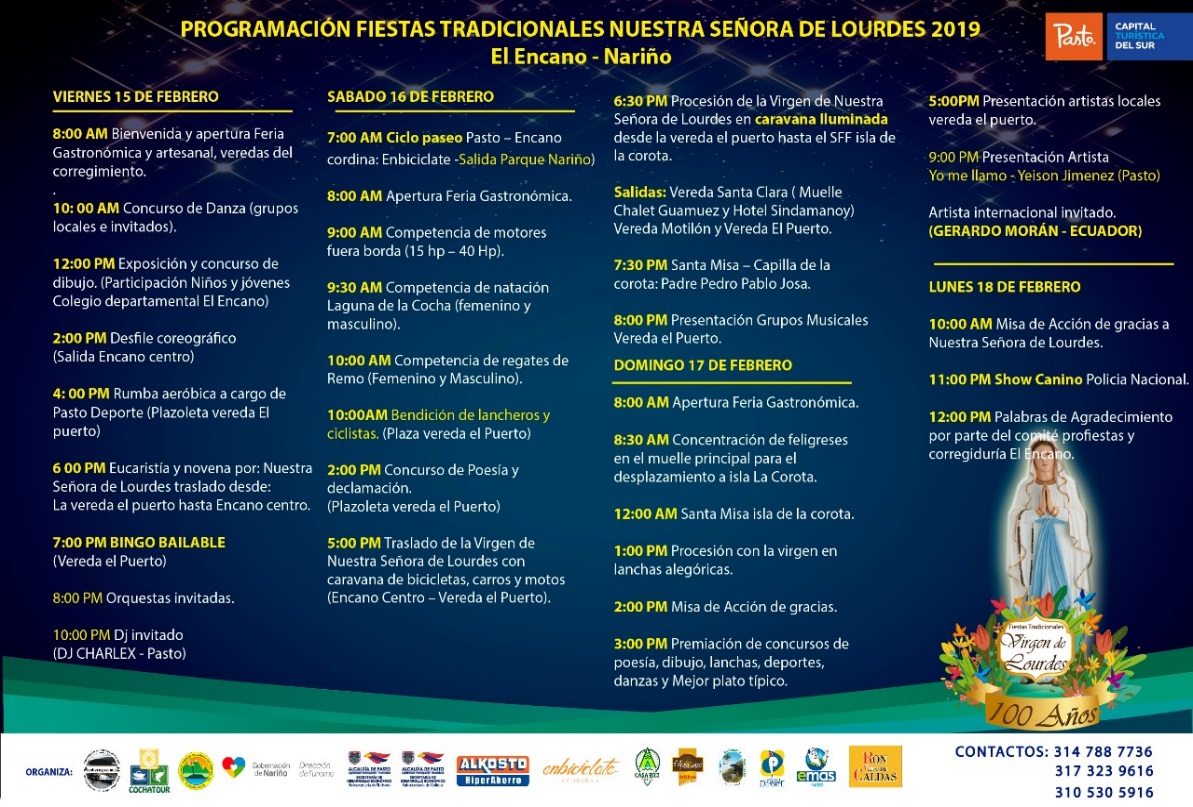 Los habitantes del corregimiento de El Encano, ultiman los detalles para las fiestas tradicionales en honor a Nuestra Señora de Lourdes en el corregimiento de El Encano, que se llevarán a cabo del viernes 15 al lunes 18 de febrero de 2019, evento apoyado por la Alcaldía de Pasto. Para la celebración de las festividades patronales que cumplen 100 años, se tienen previstos actos litúrgicos, procesión, bendición de lanchas y bicicletas, ciclopaseo, show canino, feria gastronómica, caravana iluminada, competencias deportivas, danzas, desfile coreográfico, orquestas, entre otras actividades, así lo dio a conocer Arturo Jossa, presidente de las Fiestas Patronales del 2019. “Extendemos la invitación para que la ciudadanía asista, se vincule a la programación, se hospeden y conozcan las veredas del corregimiento. Pueden recorrer lugares como la Reserva Andina, Motilón, donde encontrarán el tradicional vino, Las Torres de Santa Lucía, entre otros sitios de interés”, señaló el líder.El evento cuenta con el apoyo de la Administración Municipal y es liderado por la 
asociación de lancheros Asotransguamuez, COCHATOUR, los comités de fiesteros, de turismo, de arte, cultura y tradiciones y las Juntas de Acción Comunal.Información: presidente de las fiestas patronales de Nuestra Señora de Lourdes, Arturo Jossa. Celular: 314 788 77 36Somos constructores de pazOficina de Comunicación SocialAlcaldía de Pasto